Профессиональная ориентация учащихся при изучении предмета «технология» 	Вопрос «Кем быть?» - жизненно важный для каждого человека. Ответ на него оказывает влияние на всю дальнейшую жизнь. Не растеряться, правильно сориентироваться, найти свое место в мире профессий сложно, особенно молодому человеку  окончившему школу. Он должен остановить свой выбор на профессии  важной для общества и соответствующей его запросам  интересам и способностям. Помочь юноше или девушке найти свое место в жизни и призвана профессиональная ориентация.Центром профориентационной работы с учащимися служит средняя общеобразовательная школа, которая призвана растить, обучать и воспитывать молодое поколение с максимальным учетом тех общественных условий, в которых они будут жить и работать.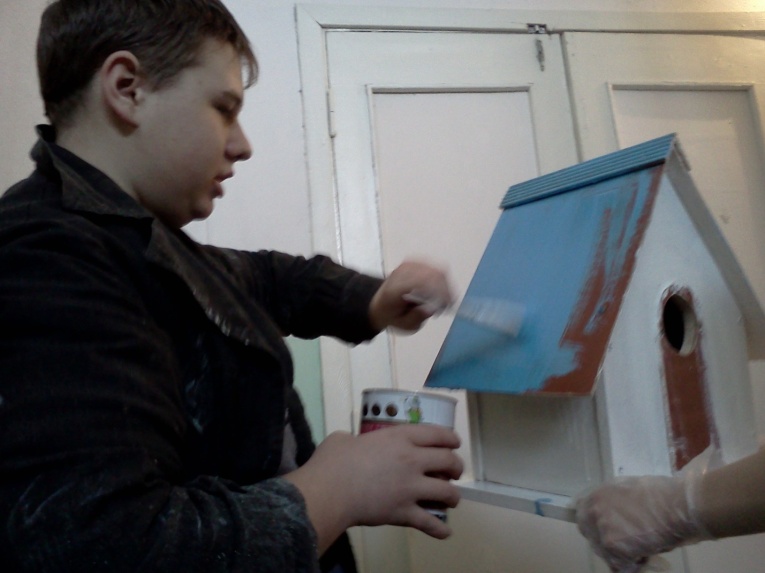 Профессиональную ориентацию в школе следует рассматривать как органическую составную часть всей системы учебно - воспитательной работы, но не как сумму отдельных мероприятий, связанных с выпуском учащихся из школы. В целом она должна быть тесно связана с подготовкой учеников к жизни, к труду и осуществляться на всем протяжении обучения в школе.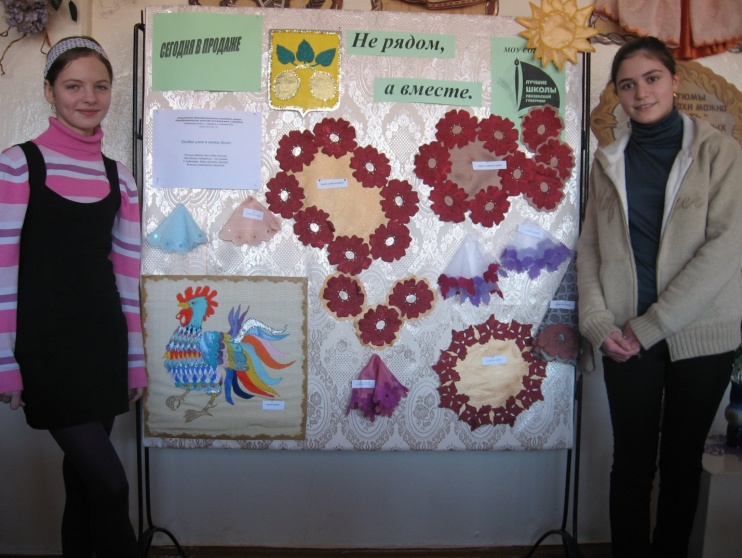 Важная роль в осуществлении профориентационной  работы в школе принадлежит учителю технологии. Содержание предмета «Технология» дает возможность учителю ознакомить учащихся с многими профессиями, воспитать интерес к ним. Особая, ничем не заменимая ценность уроков технологии в профориентационной работе состоит в том, что здесь школьники не только получают определенные знания, но в процессе создания конкретных объектов труда они приобретают специальные умения и навыки, пробуют свои силы в практической деятельности, развивают профессиональные интересы и способности. Ни с чем не сравнить возникающие у человека , а особенно у подростка, чувства радости, гордости от выполненной работы, от того , что он сделал нужное людям дело своими руками. Именно поэтому перед учителем технологии стоит задача так организовать работу, чтобы каждый ученик не только  испытал подобные чувства ,но чтобы они переросли в желание, а затем привычку трудиться, чтобы возник устойчивый интерес выбора профессии. В  работе  используются такие формы и методы деятельности, которые обеспечивают наибольшую активность и самостоятельность учащихся в овладении знаниями и особенно трудовыми умениями.	Знакомятся учащиеся не только с профессиями, но и с экономикой, организацией, техникой и технологией производства, путями освоения профессией.На уроках дети тестируют себя ,узнают свои интересы и способности, самооценку и интересующиепредметы ,свои психологические возможности (память, темперамент и т.д.)На  уроках  имеется возможность наблюдать за каждым учеником, видеть его отношение к выполняемой работе, выявлять интересы, способности, что необходимо в проведении профориентационной  работы. В работе по профессиональной ориентации  выделяются следующие направления: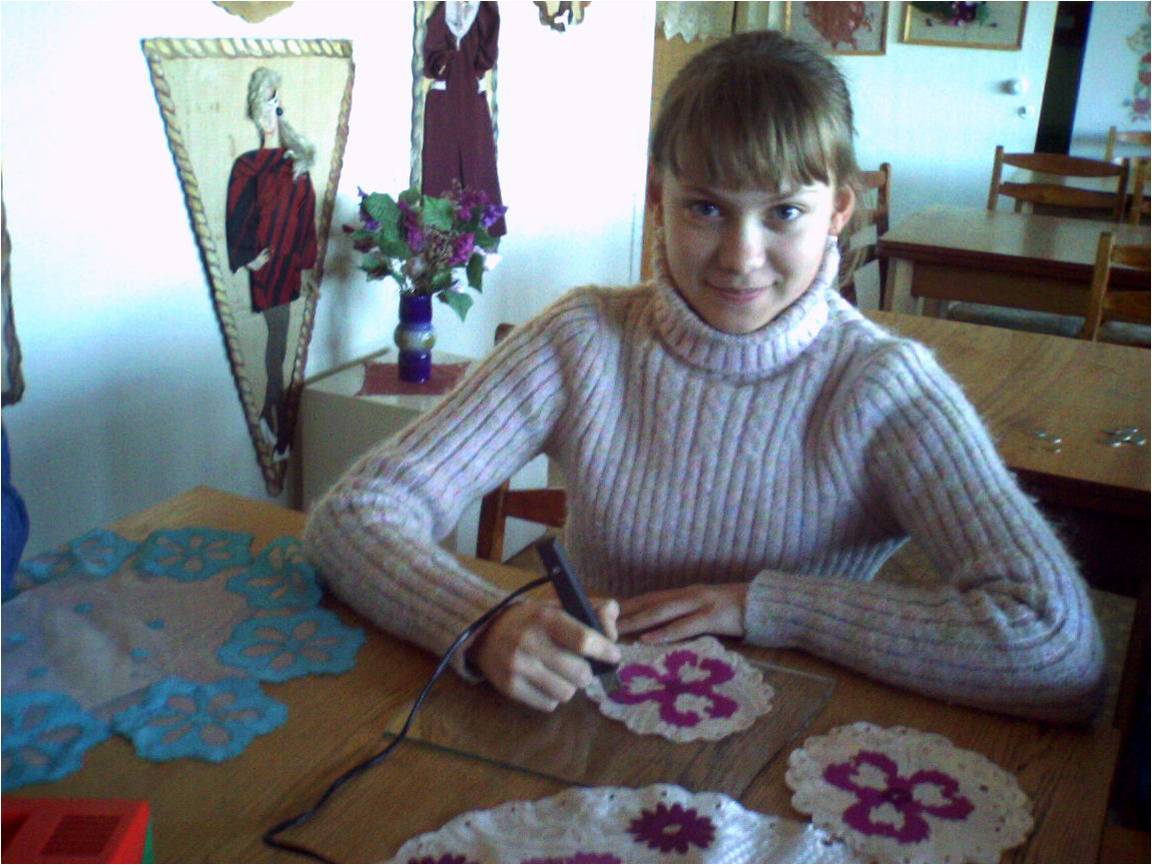 - профессиональное просвещение- ознакомление учащихся с областями трудовой деятельности, профессиями и специальностями;- профессиональное воспитание- воспитание у молодежи устойчивых профессиональных интересов к той или иной профессии, а так же сфер трудовой деятельности;- изучение личности школьника в целях профессиональной ориентации, формирование трудовых и профессиональных интересов;- педагогическая  профконсультация – совет учащемуся о видах трудовой деятельности, профессиях и специальностях, наиболее соответствующих его личностным качествам, знаниям и склонностям.К основным формам ознакомительной профориентационной работы, с помощью которых осуществляется профессиональное просвещение и профессиональное воспитание учащихся-  это урок с сообщением определенных сведений профессионального характера и осуществлением проб по различным профессиям (на уроках кулинарии –с профессиями повар и официант; при обработке ткани -  с профессиями швея, закройщик, модельер)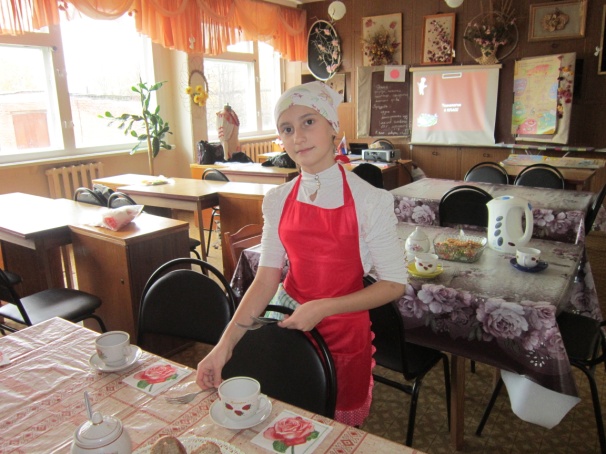 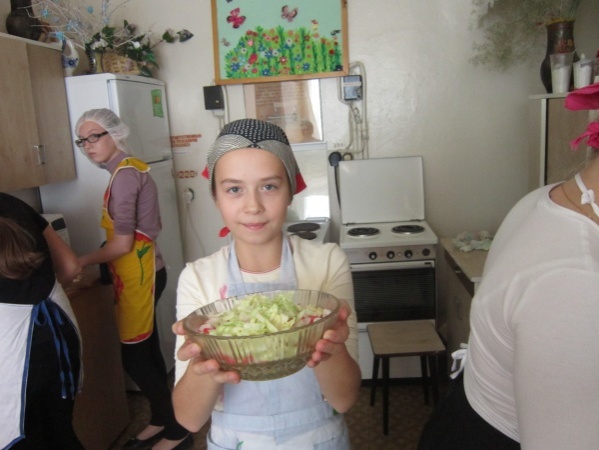 Знакомство с профессиями происходит при встречах с представителями из других учебных заведений(мастер производственного обучения многопрофильного профиля Богатырева Т.И.выступает перед учащимися 9класса)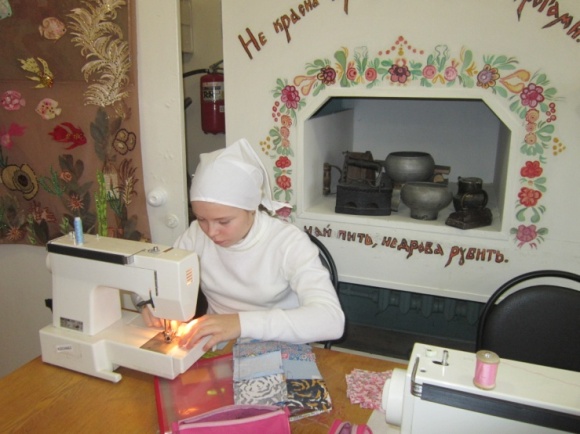 Самой эффективной формой знакомства с профессией является экскурсия на предприятие или рабочее место, где можно ознакомиться с той или иной специальностью. 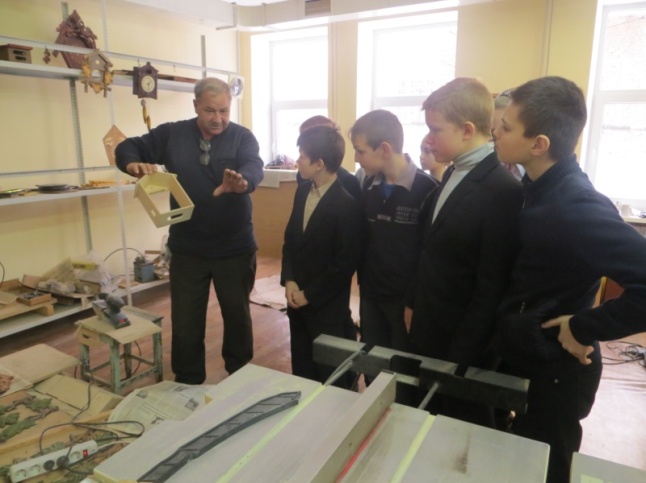 Проектный метод позволяет осуществлять пробные работы по различным технологиям и тем самым дает возможность выполнять операции по многим профессиямУчастие учащихся в конкурсах и выставках   дает возможность сформировать самостоятельность, активное и ответственное отношение к сознательному выбору профессии.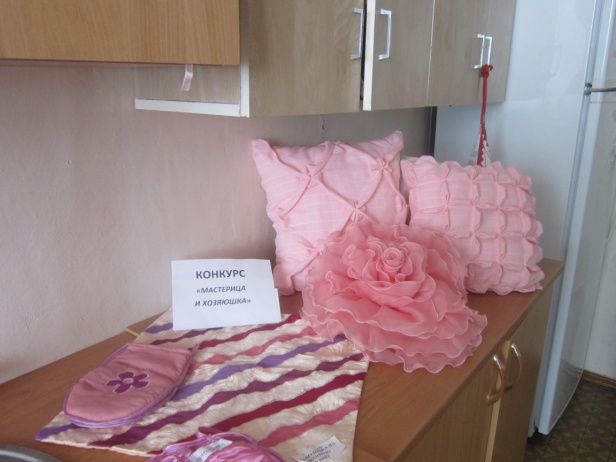 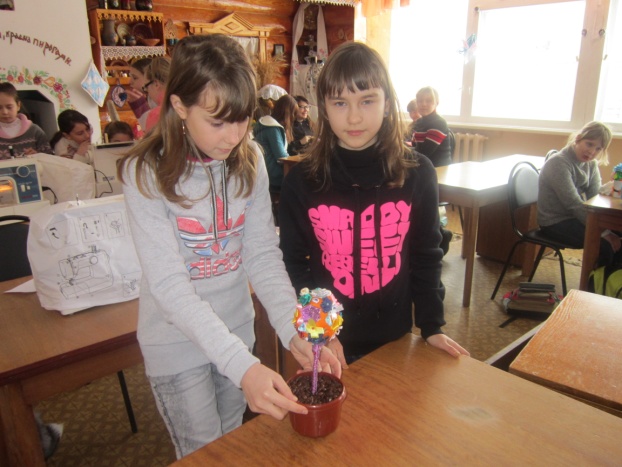 Профориентационная беседа- наиболее распространенный метод. Беседа всегда должна быть связана логически с изучаемым материалом.  В процессе подготовки  учащимся выдается задание, например, собрать информацию о данной профессии. Затем собранные учащимися сведения используются на уроке.Несмотря на кажущуюся простоту проведения беседы,  ее готовят по заранее составленному плану и презентации к ней.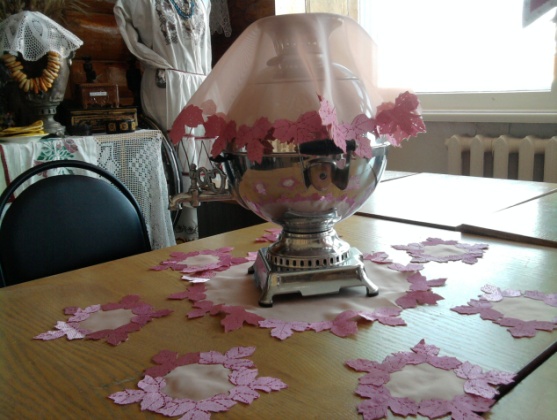 Вот примерный план беседы о профессии.1.Знакомство с историей развития данной профессии.2. Основное содержание труда специалистов этой профессии.3.Орудия труда и материалы, используемые специалистами этой профессии.4.Условия труда.5. Общетрудовые, общетехнические и специальные знания, умения и навыки , которыми должен обладать рабочий данной профессии.6.Психофизические требования профессии к человеку.7.Экономические сведения о профессии.8.Подготовка кадров и возможности профессионального роста.Осознанный выбор профессии- одно из важнейших условий развития самой личности молодого человека, возможности проявления им в полной мере своих способностей.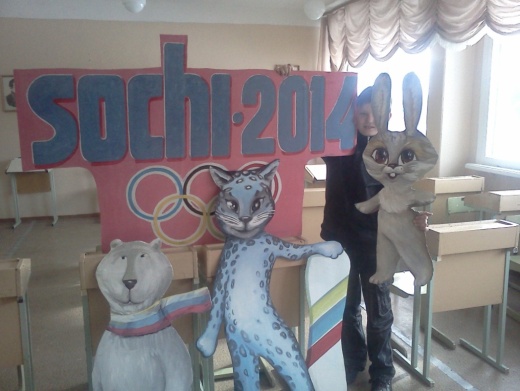 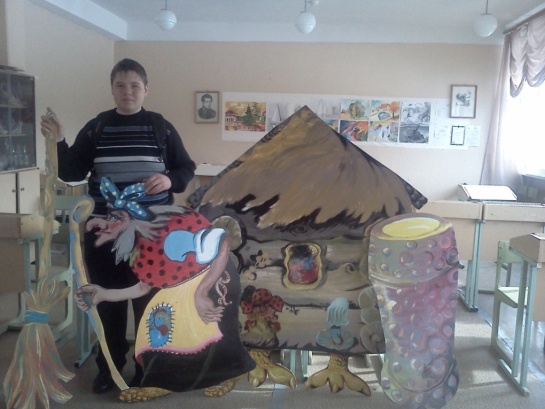 